ПРАВИТЕЛЬСТВО ТУЛЬСКОЙ ОБЛАСТИРАСПОРЯЖЕНИЕот 29 мая 2012 г. N 274-рО СОЗДАНИИ КООРДИНАЦИОННОГО СОВЕТАПО ПРОФЕССИОНАЛЬНОМУ ОБРАЗОВАНИЮ, ПРОГНОЗИРОВАНИЮИ КООРДИНАЦИИ ПОДГОТОВКИ КВАЛИФИЦИРОВАННЫХ РАБОЧИХКАДРОВ И СПЕЦИАЛИСТОВ В ТУЛЬСКОЙ ОБЛАСТИВ целях обеспечения реформирования профессионального образования в Тульской области, координации деятельности учреждений профессионального образования, органов государственной власти, работодателей в планировании и организации подготовки квалифицированных кадров, на основании статьи 48 Устава (Основного Закона) Тульской области:(в ред. распоряжения правительства Тульской области от 25.08.2016 N 746-р)1. Создать Координационный совет по профессиональному образованию, прогнозированию и координации подготовки квалифицированных рабочих кадров и специалистов в Тульской области и утвердить его состав по должностям (приложение N 1).2. Утвердить Положение о Координационном совете по профессиональному образованию, прогнозированию и координации подготовки квалифицированных рабочих кадров и специалистов в Тульской области (приложение N 2).3. Распоряжение вступает в силу со дня подписания.Губернатор Тульской областиВ.С.ГРУЗДЕВПриложение N 1к распоряжению правительстваТульской областиот 29.05.2012 N 274-рСОСТАВКООРДИНАЦИОННОГО СОВЕТА ПО ПРОФЕССИОНАЛЬНОМУОБРАЗОВАНИЮ, ПРОГНОЗИРОВАНИЮ И КООРДИНАЦИИПОДГОТОВКИ КВАЛИФИЦИРОВАННЫХ РАБОЧИХ КАДРОВИ СПЕЦИАЛИСТОВ В ТУЛЬСКОЙ ОБЛАСТИ ПО ДОЛЖНОСТЯМПервый заместитель Губернатора Тульской области - председатель правительства Тульской области, председатель Координационного совета;заместитель председателя правительства Тульской области, организующий реализацию государственной политики в сферах общего, среднего профессионального, дополнительного образования и профессионального обучения, заместитель председателя Координационного совета по вопросам профессионального образования, подготовки квалифицированных рабочих кадров и специалистов в Тульской области;министр образования Тульской области, секретарь Координационного совета по вопросам профессионального образования, подготовки квалифицированных рабочих кадров и специалистов в Тульской области;министр труда и социальной защиты Тульской области, секретарь Координационного совета по вопросам организации системы независимой оценки квалификаций.Члены Координационного совета:заместитель председателя правительства Тульской области, организующий реализацию государственной политики в сферах развития туризма, промышленности и торговли, предпринимательства, потребительского рынка и бытового обслуживания, аграрной политики и агропромышленного комплекса;министр строительства Тульской области;министр финансов Тульской области;председатель комитета Тульской области по науке и инноватике;заместитель министра экономического развития Тульской области;заместитель министра промышленности и торговли Тульской области;заместитель министра сельского хозяйства Тульской области;заместитель министра образования Тульской области;заместитель министра по информатизации, связи и вопросам открытого управления Тульской области;заместитель министра - директор департамента физической культуры и спорта министерства спорта Тульской области;заместитель министра - директор департамента кадровой работы и проектной деятельности министерства здравоохранения Тульской области;заместитель министра - директор департамента жилищно-коммунального комплекса министерства жилищно-коммунального хозяйства Тульской области;заместитель министра - директор департамента дорожного хозяйства министерства транспорта и дорожного хозяйства Тульской области;заместитель министра - директор департамента культуры министерства культуры Тульской области;заместитель министра - директор департамента труда и занятости населения министерства труда и социальной защиты Тульской области;заместитель генерального директора по инвестициям - директор департамента инвестиционной деятельности акционерного общества "Региональная корпорация развития и поддержки Тульской области" (по согласованию);ректор федерального государственного бюджетного образовательного учреждения высшего образования "Тульский государственный педагогический университет им. Л.Н. Толстого" (по согласованию);проректор по учебно-воспитательной работе федерального государственного бюджетного образовательного учреждения высшего образования "Тульский государственный университет" (по согласованию);директор Новомосковского института (филиала) федерального государственного бюджетного образовательного учреждения высшего образования "Российский химико-технологический университет им. Д.И. Менделеева" (по согласованию);председатель Совета директоров профессиональных образовательных учреждений Тульской области (по согласованию);директор государственного профессионального образовательного учреждения Тульской области "Тульский сельскохозяйственный колледж имени И.С. Ефанова" (по согласованию);директор государственного профессионального образовательного учреждения Тульской области "Тульский колледж строительства и отраслевых технологий" (по согласованию);директор государственного профессионального образовательного учреждения Тульской области "Тульский государственный машиностроительный колледж имени Никиты Демидова" (по согласованию);директор государственного профессионального образовательного учреждения Тульской области "Донской колледж информационных технологий" (по согласованию);директор государственного профессионального образовательного учреждения Тульской области "Тульский техникум социальных технологий" (по согласованию);исполнительный директор Объединения работодателей "Тульский областной Союз работодателей" (по согласованию);начальник управления научно-образовательных проектов Союза "Тульская торгово-промышленная палата" (по согласованию);заместитель генерального директора по управлению персоналом и общим вопросам акционерного общества "Газпром газораспределение Тула" (по согласованию);заместитель генерального директора по социальным и кадровым вопросам акционерного общества Специализированный застройщик "Внешстрой" (по согласованию);директор департамента по работе с персоналом акционерного общества "Научно-производственное объединение "СПЛАВ" имени А.Н. Ганичева" (по согласованию);директор по управлению персоналом и социальному развитию Акционерного общества "Щекиноазот" (по согласованию);директор по управлению персоналом акционерного общества "Пластик" (по согласованию).Приложение N 2к распоряжению правительстваТульской областиот 29.05.2012 N 274-рПОЛОЖЕНИЕО КООРДИНАЦИОННОМ СОВЕТЕ ПО ПРОФЕССИОНАЛЬНОМУОБРАЗОВАНИЮ, ПРОГНОЗИРОВАНИЮ И КООРДИНАЦИИПОДГОТОВКИ КВАЛИФИЦИРОВАННЫХ РАБОЧИХКАДРОВ И СПЕЦИАЛИСТОВ В ТУЛЬСКОЙ ОБЛАСТИ1. Координационный совет по профессиональному образованию, прогнозированию и координации подготовки квалифицированных рабочих кадров и специалистов в Тульской области (далее - Координационный совет) является постоянно действующим совещательным органом, образованным в целях координации деятельности органов государственной власти Тульской области, объединений профессиональных союзов и работодателей, профессиональных образовательных организаций по организации подготовки квалифицированных кадров в соответствии с потребностью регионального рынка труда.(в ред. распоряжения правительства Тульской области от 25.08.2016 N 746-р)2. В своей деятельности Координационный совет руководствуется Конституцией Российской Федерации, федеральными конституционными законами, указами и распоряжениями Президента Российской Федерации, постановлениями и распоряжениями Правительства Российской Федерации, законами Тульской области, указами и распоряжениями Губернатора Тульской области, постановлениями и распоряжениями правительства Тульской области, а также настоящим Положением.(в ред. распоряжения правительства Тульской области от 25.08.2016 N 746-р)3. Основными задачами Координационного совета являются:координация действий образовательных организаций, работодателей, общественных организаций и органов управления образованием, службы занятости в планировании и организации подготовки кадров с учетом требований регионального рынка труда;(в ред. распоряжения правительства Тульской области от 25.08.2016 N 746-р)разработка предложений по изменению профессионально-квалификационной структуры трудовых ресурсов в соответствии с социально-экономическим развитием Тульской области и отраслевыми прогнозами;развитие социального партнерства в подготовке рабочих кадров;обеспечение взаимодействия государственных и негосударственных образовательных организаций в работе по подготовке, переподготовке и повышению квалификации рабочих кадров;(в ред. распоряжения правительства Тульской области от 25.08.2016 N 746-р)разработка предложений по созданию эффективной системы содействия трудоустройству выпускников профессиональных образовательных организаций;(в ред. распоряжения правительства Тульской области от 25.08.2016 N 746-р)разработка предложений по привлечению дополнительных финансовых средств для укрепления материально-технической базы профессиональных образовательных организаций;(в ред. распоряжения правительства Тульской области от 25.08.2016 N 746-р)организация разработки и последующего утверждения региональной стратегии кадрового обеспечения, программ, концепций, стратегий, направленных на развитие кадрового потенциала региона;(абзац введен распоряжением правительства Тульской области от 30.12.2016 N 1186-р)организация системы независимой оценки квалификаций в Тульской области;(абзац введен распоряжением правительства Тульской области от 26.06.2017 N 347-р)контроль деятельности органа исполнительной власти, уполномоченного выполнять функции координатора (далее - координатор), отвечающего за межведомственное взаимодействие в сфере подготовки кадров;(абзац введен распоряжением правительства Тульской области от 30.12.2016 N 1186-р)подготовка предложений по распределению финансовых средств на реализацию программ и мероприятий подготовки кадров для последующего их утверждения в установленном порядке;(абзац введен распоряжением правительства Тульской области от 30.12.2016 N 1186-р)принятие решений по межведомственным и спорным вопросам, которые не были решены на уровне координатора;(абзац введен распоряжением правительства Тульской области от 30.12.2016 N 1186-р)организация взаимодействия работодателей, образовательных организаций, общественных организаций, органов исполнительной власти, службы занятости по реализации движений "Молодые профессионалы (Ворлдскиллс Россия)", "Абилимпикс";(абзац введен распоряжением правительства Тульской области от 01.12.2017 N 750-р)обеспечение взаимодействия работодателей, образовательных организаций, общественных организаций, органов исполнительной власти по популяризации ИТ-специальностей;(абзац введен распоряжением правительства Тульской области от 06.12.2021 N 600-р)координация действий образовательных организаций, работодателей, общественных организаций и органов управления образованием, службы занятости в планировании и организации подготовки кадров по вопросам развития и использования центрами опережающей профессиональной подготовки ресурсов Тульской области в целях реализации программ опережающей профессиональной подготовки кадров;(абзац введен распоряжением правительства Тульской области от 06.12.2021 N 600-р)подготовка рекомендаций и предложений по реализации федерального проекта "Профессионалитет" государственной программы Российской Федерации "Развитие образования" на территории Тульской области;(абзац введен распоряжением правительства Тульской области от 04.05.2022 N 203-р)подготовка рекомендаций и предложений по реализации мероприятий в рамках проектов по направлению "Образование и наука", включенных в стратегию в области цифровой трансформации отраслей экономики, социальной сферы и государственного управления Тульской области, утвержденную Постановлением правительства Тульской области от 20.08.2021 N 515;(абзац введен распоряжением правительства Тульской области от 04.05.2022 N 203-р)обеспечение взаимодействия работодателей, образовательных организаций, общественных организаций, органов исполнительной власти Тульской области по популяризации рабочих специальностей;(абзац введен распоряжением правительства Тульской области от 04.05.2022 N 203-р)разработка предложений по обеспечению кадрами инвесторов Тульской области;(абзац введен распоряжением правительства Тульской области от 04.05.2022 N 203-р)разработка предложений по организации профессионального обучения и дополнительного профессионального образования работников промышленных предприятий, уволенных или находящихся под риском увольнения;(абзац введен распоряжением правительства Тульской области от 04.05.2022 N 203-р)оценка эффективности системы кадрового обеспечения региона, в том числе оценка эффективности вложенных денежных средств из регионального бюджета в систему образования на основании оценки качества подготовки кадров.(абзац введен распоряжением правительства Тульской области от 30.12.2016 N 1186-р)4. Для реализации возложенных на него задач Координационный совет имеет право:создавать рабочие группы по отдельным направлениям деятельности Координационного совета в целях оперативного рассмотрения текущих вопросов и подготовки материалов к заседаниям Координационного совета, в том числе рабочую группу по подготовке и проведению Регионального чемпионата "Молодые профессионалы" (WorldSkills Russia) Тульской области и рабочую группу по подготовке и проведению Регионального чемпионата по профессиональному мастерству среди инвалидов и лиц с ограниченными возможностями здоровья "Абилимпикс";(в ред. распоряжения правительства Тульской области от 26.04.2018 N 262-р)запрашивать в установленном порядке от органов исполнительной власти Тульской области, органов местного самоуправления Тульской области, организаций информацию и материалы, необходимые для решения вопросов, входящих в компетенцию Координационного совета.5. В состав Координационного совета входят председатель, заместитель председателя, секретари и члены Координационного совета.(в ред. распоряжения правительства Тульской области от 26.06.2017 N 347-р)Председатель Координационного совета осуществляет непосредственное руководство деятельностью Координационного совета. В отсутствие председателя Координационного совета его обязанности исполняет заместитель председателя Координационного совета.(в ред. распоряжения правительства Тульской области от 30.12.2016 N 1186-р)Секретарь Координационного совета осуществляет организационную и техническую работу по подготовке и проведению заседаний совета, в том числе осуществляет проверку представляемых на рассмотрение Координационного совета документов (сведений), а также оформляет протокол Координационного совета по результатам его заседаний.(абзац введен распоряжением правительства Тульской области от 25.08.2016 N 746-р)6. Работа Координационного совета осуществляется по планам, утвержденным председателем. Порядок работы Координационного совета по отдельным вопросам определяется его председателем.7. Заседание Координационного совета проводится по мере необходимости, но не реже одного раза в год. Заседания Координационного совета проводятся председателем, в случае его отсутствия - заместителем.Секретарь Координационного совета в течение 5 рабочих дней со дня принятия решения председателем Координационного совета уведомляет членов совета о заседании.(абзац введен распоряжением правительства Тульской области от 25.08.2016 N 746-р)8. Заседание Координационного совета считается правомочным если в нем принимает участие не менее 2/3 его состава.9. Решение Координационного совета принимается простым большинством голосов его членов от числа присутствующих. В случае равенства количества голосов решающим является голос председательствующего на заседании.(в ред. распоряжения правительства Тульской области от 25.08.2016 N 746-р)В случае несогласия с принятым решением Координационного совета член Координационного совета в течение 1 рабочего дня со дня заседания Координационного совета вправе изложить в письменном виде свое особое мнение, которое подлежит обязательному приобщению к протоколу заседания Координационного совета.(абзац введен распоряжением правительства Тульской области от 25.08.2016 N 746-р; в ред. распоряжения правительства Тульской области от 30.12.2016 N 1186-р)10. Решение Координационного совета оформляется протоколом в день заседания и подписывается председательствующим на заседании и секретарем в течение 3 рабочих дней со дня его оформления. Протокол направляется членам Координационного совета в течение 3 рабочих дней со дня его подписания.(п. 10 в ред. распоряжения правительства Тульской области от 25.08.2016 N 746-р)11. Решения Координационного совета могут содержать поручения, обязательные для исполнения всеми членами Координационного совета, и рекомендации органам исполнительной власти, организациям.12. Организационное и техническое обеспечение работы Координационного совета осуществляют:министерство образования Тульской области - по вопросам профессионального образования, подготовки квалифицированных рабочих кадров и специалистов в Тульской области;министерство труда и социальной защиты Тульской области - по вопросам организации системы независимой оценки квалификаций в Тульской области.(п. 12 в ред. распоряжения правительства Тульской области от 26.06.2017 N 347-р)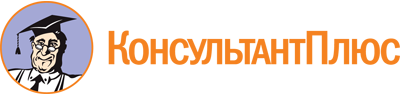 Распоряжение правительства Тульской области от 29.05.2012 N 274-р
(ред. от 04.05.2022)
"О создании Координационного совета по профессиональному образованию, прогнозированию и координации подготовки квалифицированных рабочих кадров и специалистов в Тульской области"
(вместе с "Составом Координационного совета по профессиональному образованию, прогнозированию и координации подготовки квалифицированных рабочих кадров и специалистов в Тульской области по должностям")Документ предоставлен КонсультантПлюс

www.consultant.ru

Дата сохранения: 17.12.2022
 Список изменяющих документов(в ред. распоряжений правительства Тульской областиот 05.03.2013 N 257-р, от 17.02.2015 N 108-р, от 25.08.2016 N 746-р,от 30.12.2016 N 1186-р, от 26.06.2017 N 347-р, от 01.12.2017 N 750-р,от 26.04.2018 N 262-р, от 14.04.2020 N 287-р, от 06.12.2021 N 600-р,от 04.05.2022 N 203-р)Список изменяющих документов(в ред. распоряжения правительства Тульской областиот 04.05.2022 N 203-р)Список изменяющих документов(в ред. распоряжений правительства Тульской областиот 25.08.2016 N 746-р, от 30.12.2016 N 1186-р, от 26.06.2017 N 347-р,от 01.12.2017 N 750-р, от 26.04.2018 N 262-р, от 06.12.2021 N 600-р,от 04.05.2022 N 203-р)